Le CLUB  ………………………………………………….Organise un événement OËKA pendant les Jeux OLYMPIQUES et/ou PARAOLYMPIQUES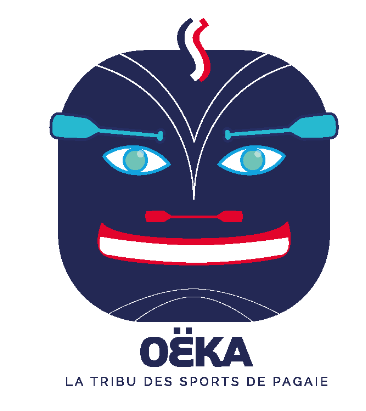 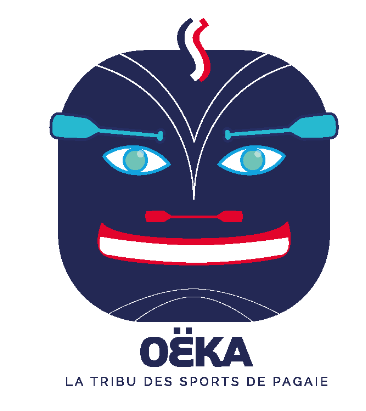 Date :Lieu : Horaire début :Horaire fin :Activités proposées :Retransmission épreuve Canoë kayak slalomRetransmission épreuve kayak crossRetransmission épreuve Canoë kayak sprintRetransmission épreuve Para Canoë Baptêmes ChallengeBuvette………….Informations utiles à donner aux visiteurs (ex : apporter des affaires de bateaux, venir avec un plat/une boisson à partager…)…………………………………………………………………………………………………………………………………………………………….…………………………………………………………………………………………………………………………………………………………….…………………………………………………………………………………………………………………………………………………………….